Staff Training Record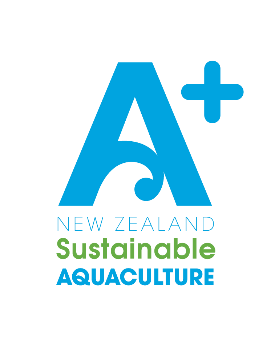 Remember to keep copies of any additional certificates, training records, or sign-off sheets on file – particularly those that require external verification, e.g. licenses. Training material used to complete training recorded here should also be on file / accessible for external verification.Staff Welfare and Health & SafetyFarm OperationsBiosecurityEnvironment & SustainabilityWaste & Pollutant ManagementAnimal Health & WelfareOther TrainingStaff Name:Employer:Job Title:Certifications, Licenses & Qualifications:E.g. Diploma in Sustainable Aquaculture, Forklift License, Full Class 4 Drivers license, Skippers Ticket, Boat Masters Certificate, First aid certificate, etcTraining Type / DescriptionDate CompletedSupervisor Signaturee.g. HAZNO Training, Diver Safety, Site Induction, Hazard Reporting, Food safety & Harvesting training, Food safety record keeping, BMS-RCS awareness, Workplace culture training, cultural awareness training, Leadership training,Training Type / DescriptionDate CompletedSupervisor Signaturee.g. Farm maintenance & Inspection, Structure damage protocols, Feed protocols & record keeping, Water quality monitoring, Consent compliance awareness, Training Type / DescriptionDate CompletedSupervisor Signaturee.g. Pest Identification, Pest & disease monitoring & reporting, Biosecurity Management Plan awareness, Stock Inspections, Stock transfer protocol, Equipment decontamination, Vessel cleaning, Training Type / DescriptionDate CompletedSupervisor Signaturee.g. Benthic monitoring, Energy & fuel use recording, minimising organic pollution, Wildlife interaction training, Wildlife incident reporting, SMART Doc Training, Conservation training, Training Type / DescriptionDate CompletedSupervisor Signaturee.g. Spill incident reporting, Spill mitigation & prevention training, Spill response plan training, Antifouling paint training, Greywater waste reduction, Waste record keeping, Waste management plan training, Recycling training, farm debris elimination & prevention, farm debris recording, Visual pollution management training, Noise pollution training, Odour prevention & mitigation training, Training Type / DescriptionDate CompletedSupervisor Signaturee.g. Fish or shellfish health management plan awareness, Animal behaviour, Animal Husbandry, Health checks, Disease identification, Disease & mortality reporting, Ethical harvesting protocols, Training Type / DescriptionDate CompletedSupervisor Signaturee.g. Complaint reporting & recording, 